Leicester Tigers Football Club PLC, Aylestone Road, Leicester  LE2 7TRBooking formSAIF Members £55pp     Non-members £70pp      IFD College and BIFD Students:  £30ppSAIF NextGen members * £30ppMembers of the IFD College: £10pp*This is only for those who have signed up with SAIF NextGen by the 1st November 2021.Number of attendees Total Payment £……………   The charge includes morning refreshments, lunch and afternoon tea and cakes:Booking:  book and pay online on the Events page on the SAIF website OR: complete this form and return to SAIF with payment, which can be made By:BACS		Natwest Bank, Sort Code 60-04-24, Account No: 90098110Credit Card	Please call the SAIF Business CentreSAIF Business Centre, 3 Bullfields, Sawbridgeworth, Herts, CM21 9DBTelephone: 01279 726777   Fax 01279 726 300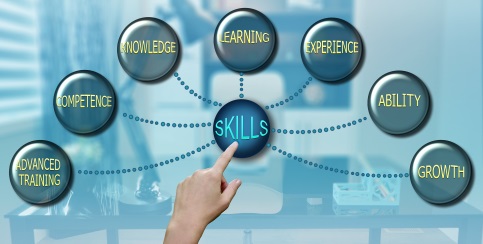 Education Day10th November 2021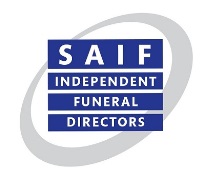 Delegate Name(s)Special dietary needs? Eg vegetarian or food intolerance.CompanyAddressPostcodeTel. No.Email address